OVERALL Evaluatieformulier
n = 14

Training			: Training PersoonlijkheidsstoornissenDatum			: 12 september 2018
Trainer			: dr. Joost Hutsebaut 
Plaats			: BredaOm onszelf te blijven verbeteren horen wij graag van u hoe u de training, trainer(s), locatie e.d. beoordeeld. U kunt de verschillende onderdelen beoordelen door een cijfer van 1 tot en met 5 te geven.(1 = zeer ontevreden, 2 = ontevreden, 3 = neutraal, 4 = tevreden en 5 = zeer tevreden)Kruis het vakje aan wat voor u van toepassing is. Bij ieder onderdeel is er de mogelijkheid om uw keuze toe te lichten.Volgt u ons ook op Social Media?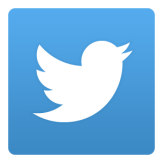 		@ViersprongAcmy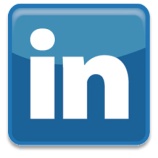 		Viersprong Academy
Dank u wel voor het invullen van dit evaluatieformulier en graag tot ziens bij één van onze volgende trainingen!Inhoud training12345Hoe tevreden bent u over de algehele inhoud van de training?157Heeft de training u voldoende nieuwe informatie gebracht?257Vindt u dat er voldoende evenwicht was tussen theorie en praktijk?77Hoe tevreden bent u over de mogelijkheid tot persoonlijke inbreng / stellen van vragen?1112Hoe relevant is deze cursus voor u in de praktijk?275Gaat u deze cursus aanbevelen bij collega’s?167Eventuele toelichting:Training is voor mijn functie (account manager) mogelijk wat vreemd, maar zeker relevant genoeg om het te begrijpen. Zowel de zorg als de struggels van de therapeuten. En ook wat de business is van de Viersprong.Relevantie komt door functie van account manager. Maar het is een geweldige training.Eventuele toelichting:Training is voor mijn functie (account manager) mogelijk wat vreemd, maar zeker relevant genoeg om het te begrijpen. Zowel de zorg als de struggels van de therapeuten. En ook wat de business is van de Viersprong.Relevantie komt door functie van account manager. Maar het is een geweldige training.Eventuele toelichting:Training is voor mijn functie (account manager) mogelijk wat vreemd, maar zeker relevant genoeg om het te begrijpen. Zowel de zorg als de struggels van de therapeuten. En ook wat de business is van de Viersprong.Relevantie komt door functie van account manager. Maar het is een geweldige training.Eventuele toelichting:Training is voor mijn functie (account manager) mogelijk wat vreemd, maar zeker relevant genoeg om het te begrijpen. Zowel de zorg als de struggels van de therapeuten. En ook wat de business is van de Viersprong.Relevantie komt door functie van account manager. Maar het is een geweldige training.Eventuele toelichting:Training is voor mijn functie (account manager) mogelijk wat vreemd, maar zeker relevant genoeg om het te begrijpen. Zowel de zorg als de struggels van de therapeuten. En ook wat de business is van de Viersprong.Relevantie komt door functie van account manager. Maar het is een geweldige training.Eventuele toelichting:Training is voor mijn functie (account manager) mogelijk wat vreemd, maar zeker relevant genoeg om het te begrijpen. Zowel de zorg als de struggels van de therapeuten. En ook wat de business is van de Viersprong.Relevantie komt door functie van account manager. Maar het is een geweldige training.Trainer: Joost Hutsebaut12345Hoe beoordeelt u de inhoudelijke deskundigheid van Joost Hutsebaut.113Hoe beoordeelt u de didactische vaardigheden van Joost Hutsebaut.410Eventuele toelichting:Er mag iets meer rust komen in je verhaal.Joost krijgt een 10!Prettig, vloeiend door de materie. Veel voorbeelden. Praktisch en interactie.Eventuele toelichting:Er mag iets meer rust komen in je verhaal.Joost krijgt een 10!Prettig, vloeiend door de materie. Veel voorbeelden. Praktisch en interactie.Eventuele toelichting:Er mag iets meer rust komen in je verhaal.Joost krijgt een 10!Prettig, vloeiend door de materie. Veel voorbeelden. Praktisch en interactie.Eventuele toelichting:Er mag iets meer rust komen in je verhaal.Joost krijgt een 10!Prettig, vloeiend door de materie. Veel voorbeelden. Praktisch en interactie.Eventuele toelichting:Er mag iets meer rust komen in je verhaal.Joost krijgt een 10!Prettig, vloeiend door de materie. Veel voorbeelden. Praktisch en interactie.Eventuele toelichting:Er mag iets meer rust komen in je verhaal.Joost krijgt een 10!Prettig, vloeiend door de materie. Veel voorbeelden. Praktisch en interactie.Trainingsmateriaal12345Hoe tevreden bent u over het cursusmateriaal?158Eventuele toelichting:Graag nog meer achtergrondinfo (artikelen, literatuurverwijzing).Soms is het heel veel info (relevante) achter elkaar dat maakt het intensief. Veel om te behappen.Nog niet kunnen lezen, graag sheets/powerpoint per mail versturen. Letters sheets heel klein.Lettertype sheets groter s.v.p.Graag nog filmpjes toegang.Eventuele toelichting:Graag nog meer achtergrondinfo (artikelen, literatuurverwijzing).Soms is het heel veel info (relevante) achter elkaar dat maakt het intensief. Veel om te behappen.Nog niet kunnen lezen, graag sheets/powerpoint per mail versturen. Letters sheets heel klein.Lettertype sheets groter s.v.p.Graag nog filmpjes toegang.Eventuele toelichting:Graag nog meer achtergrondinfo (artikelen, literatuurverwijzing).Soms is het heel veel info (relevante) achter elkaar dat maakt het intensief. Veel om te behappen.Nog niet kunnen lezen, graag sheets/powerpoint per mail versturen. Letters sheets heel klein.Lettertype sheets groter s.v.p.Graag nog filmpjes toegang.Eventuele toelichting:Graag nog meer achtergrondinfo (artikelen, literatuurverwijzing).Soms is het heel veel info (relevante) achter elkaar dat maakt het intensief. Veel om te behappen.Nog niet kunnen lezen, graag sheets/powerpoint per mail versturen. Letters sheets heel klein.Lettertype sheets groter s.v.p.Graag nog filmpjes toegang.Eventuele toelichting:Graag nog meer achtergrondinfo (artikelen, literatuurverwijzing).Soms is het heel veel info (relevante) achter elkaar dat maakt het intensief. Veel om te behappen.Nog niet kunnen lezen, graag sheets/powerpoint per mail versturen. Letters sheets heel klein.Lettertype sheets groter s.v.p.Graag nog filmpjes toegang.Eventuele toelichting:Graag nog meer achtergrondinfo (artikelen, literatuurverwijzing).Soms is het heel veel info (relevante) achter elkaar dat maakt het intensief. Veel om te behappen.Nog niet kunnen lezen, graag sheets/powerpoint per mail versturen. Letters sheets heel klein.Lettertype sheets groter s.v.p.Graag nog filmpjes toegang.Overig12345Hoe tevreden bent u over de Viersprong Academy als kennisinstituut?255Over welke methodiek of onderwerp(en) wilt u in de toekomst getraind worden? Wat vindt u een interessant onderwerp voor een volgende training of symposium/congres?Persoonlijkheidsstoornissen en ouderschap/hechting.Korte interventie voor de POH-GGZ m.b.t. begeleiding van mensen met BPS.1e keer, dus niet van toepassing. Meer persoonlijkheidsstoornissen + trauma symptomen.Diagnostiek persoonlijkheid, SCID-5.Handvaten/technieken voor overbrugging tot de behandeling.Over welke methodiek of onderwerp(en) wilt u in de toekomst getraind worden? Wat vindt u een interessant onderwerp voor een volgende training of symposium/congres?Persoonlijkheidsstoornissen en ouderschap/hechting.Korte interventie voor de POH-GGZ m.b.t. begeleiding van mensen met BPS.1e keer, dus niet van toepassing. Meer persoonlijkheidsstoornissen + trauma symptomen.Diagnostiek persoonlijkheid, SCID-5.Handvaten/technieken voor overbrugging tot de behandeling.Over welke methodiek of onderwerp(en) wilt u in de toekomst getraind worden? Wat vindt u een interessant onderwerp voor een volgende training of symposium/congres?Persoonlijkheidsstoornissen en ouderschap/hechting.Korte interventie voor de POH-GGZ m.b.t. begeleiding van mensen met BPS.1e keer, dus niet van toepassing. Meer persoonlijkheidsstoornissen + trauma symptomen.Diagnostiek persoonlijkheid, SCID-5.Handvaten/technieken voor overbrugging tot de behandeling.Over welke methodiek of onderwerp(en) wilt u in de toekomst getraind worden? Wat vindt u een interessant onderwerp voor een volgende training of symposium/congres?Persoonlijkheidsstoornissen en ouderschap/hechting.Korte interventie voor de POH-GGZ m.b.t. begeleiding van mensen met BPS.1e keer, dus niet van toepassing. Meer persoonlijkheidsstoornissen + trauma symptomen.Diagnostiek persoonlijkheid, SCID-5.Handvaten/technieken voor overbrugging tot de behandeling.Over welke methodiek of onderwerp(en) wilt u in de toekomst getraind worden? Wat vindt u een interessant onderwerp voor een volgende training of symposium/congres?Persoonlijkheidsstoornissen en ouderschap/hechting.Korte interventie voor de POH-GGZ m.b.t. begeleiding van mensen met BPS.1e keer, dus niet van toepassing. Meer persoonlijkheidsstoornissen + trauma symptomen.Diagnostiek persoonlijkheid, SCID-5.Handvaten/technieken voor overbrugging tot de behandeling.Over welke methodiek of onderwerp(en) wilt u in de toekomst getraind worden? Wat vindt u een interessant onderwerp voor een volgende training of symposium/congres?Persoonlijkheidsstoornissen en ouderschap/hechting.Korte interventie voor de POH-GGZ m.b.t. begeleiding van mensen met BPS.1e keer, dus niet van toepassing. Meer persoonlijkheidsstoornissen + trauma symptomen.Diagnostiek persoonlijkheid, SCID-5.Handvaten/technieken voor overbrugging tot de behandeling.De Viersprong Academy is altijd actief met het innoveren en ontwikkelen van nieuw trainingsaanbod, mede afgestemd op de wensen van onze (toekomstige)cursisten. 
Kunnen wij telefonisch contact met u opnemen om uw (trainings)wensen en ideeën door te nemen?Laat hier uw telefoonnummer achter:Monique Koeman: 06-11468753De Viersprong Academy is altijd actief met het innoveren en ontwikkelen van nieuw trainingsaanbod, mede afgestemd op de wensen van onze (toekomstige)cursisten. 
Kunnen wij telefonisch contact met u opnemen om uw (trainings)wensen en ideeën door te nemen?Laat hier uw telefoonnummer achter:Monique Koeman: 06-11468753De Viersprong Academy is altijd actief met het innoveren en ontwikkelen van nieuw trainingsaanbod, mede afgestemd op de wensen van onze (toekomstige)cursisten. 
Kunnen wij telefonisch contact met u opnemen om uw (trainings)wensen en ideeën door te nemen?Laat hier uw telefoonnummer achter:Monique Koeman: 06-11468753De Viersprong Academy is altijd actief met het innoveren en ontwikkelen van nieuw trainingsaanbod, mede afgestemd op de wensen van onze (toekomstige)cursisten. 
Kunnen wij telefonisch contact met u opnemen om uw (trainings)wensen en ideeën door te nemen?Laat hier uw telefoonnummer achter:Monique Koeman: 06-11468753De Viersprong Academy is altijd actief met het innoveren en ontwikkelen van nieuw trainingsaanbod, mede afgestemd op de wensen van onze (toekomstige)cursisten. 
Kunnen wij telefonisch contact met u opnemen om uw (trainings)wensen en ideeën door te nemen?Laat hier uw telefoonnummer achter:Monique Koeman: 06-11468753De Viersprong Academy is altijd actief met het innoveren en ontwikkelen van nieuw trainingsaanbod, mede afgestemd op de wensen van onze (toekomstige)cursisten. 
Kunnen wij telefonisch contact met u opnemen om uw (trainings)wensen en ideeën door te nemen?Laat hier uw telefoonnummer achter:Monique Koeman: 06-11468753Heeft u nog overige opmerkingen, vragen en/of adviezen voor ons:Tekst in PPP soms te vaktechnisch taalgebruik voor mensen die niet actief zijn binnen GGZ.Fijn toegang tot voorbeeldfilmpjes n.a.v. volgen cursus.Over de locatie: De temperatuur in het lokaal was niet goed: ’s ochtends warm en ’s middags heel koud. Voor de rest heel goed (De Keijzer).De Viersprong Academy maakt in haar communicatie vaak gebruik van quotes van cursisten? Deelt u uw ervaring met ons? Wij nemen uw quote graag mee in onze (marketing) uitingen! 
(bv. website, advertenties, social media)Naam:
Instelling:Quote: (Voorbeeld: Mijn deelname aan de Basistraining Schematherapie was een groot succes en ik neem veel praktijkgerichte informatie mee terug naar huis. Door de deskundigheid van de trainer, inhoudelijke theorie én toegepaste literatuur en de casusconceptualisatie heeft deze training mij concrete input opgeleverd die ik in mijn werk direct kan toepassen en uitvoeren. Een zeer inspirerende dag met vele nieuwe inzichten en theoretische expertise.)De Viersprong Academy maakt in haar communicatie vaak gebruik van quotes van cursisten? Deelt u uw ervaring met ons? Wij nemen uw quote graag mee in onze (marketing) uitingen! 
(bv. website, advertenties, social media)Naam:
Instelling:Quote: (Voorbeeld: Mijn deelname aan de Basistraining Schematherapie was een groot succes en ik neem veel praktijkgerichte informatie mee terug naar huis. Door de deskundigheid van de trainer, inhoudelijke theorie én toegepaste literatuur en de casusconceptualisatie heeft deze training mij concrete input opgeleverd die ik in mijn werk direct kan toepassen en uitvoeren. Een zeer inspirerende dag met vele nieuwe inzichten en theoretische expertise.)